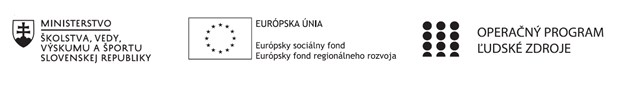 Správa o činnosti pedagogického klubu Príloha:Prezenčná listina zo stretnutia pedagogického klubu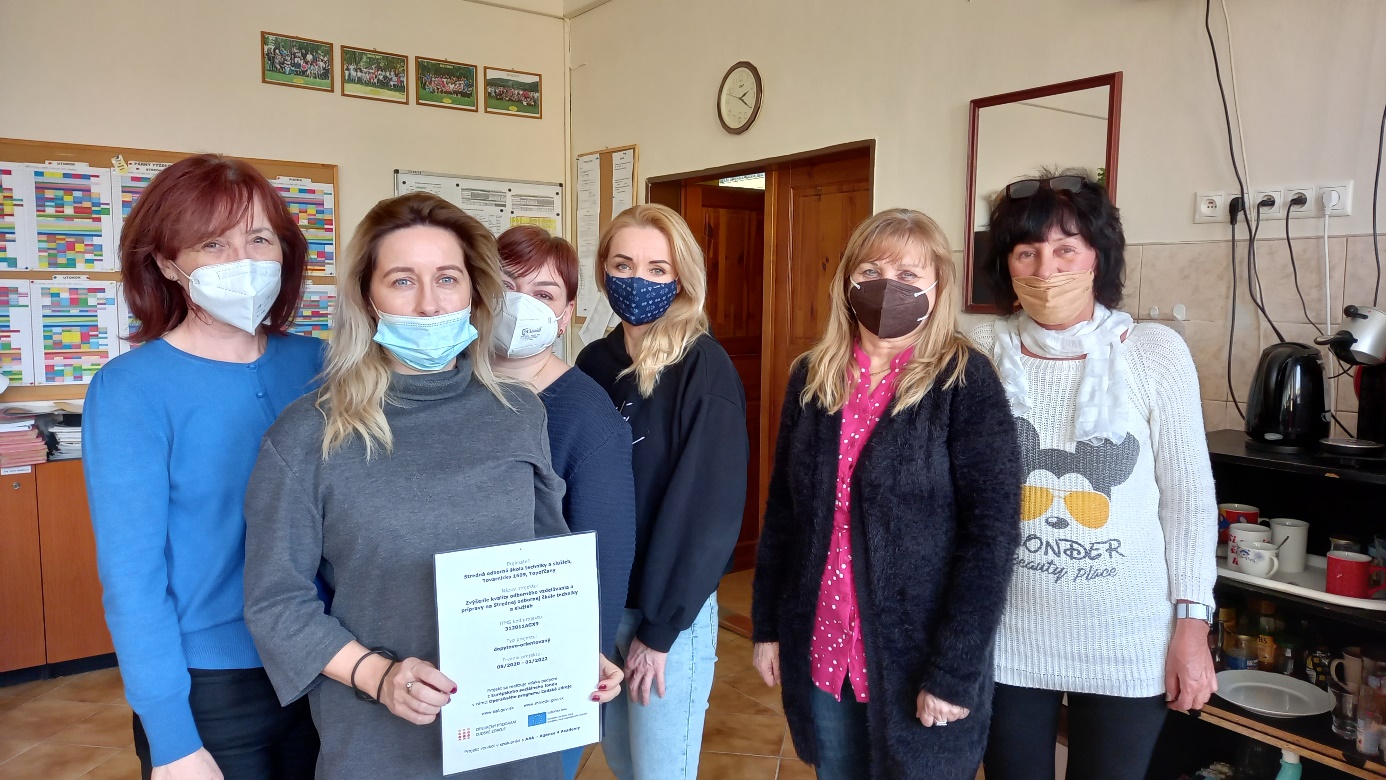 Príloha správy o činnosti pedagogického klubu                                                                                             PREZENČNÁ LISTINAMiesto konania stretnutia:  SOŠ TaS, TopoľčanyDátum konania stretnutia:   9.3.2022Trvanie stretnutia: od  14:00 hod	do 16:00 hod	Zoznam účastníkov/členov pedagogického klubu:Meno prizvaných odborníkov/iných účastníkov, ktorí nie sú členmi pedagogického klubu  a podpis/y:Prioritná osVzdelávanieŠpecifický cieľ1.1.1 diagnostika čitateľskej gramotnosti žiakov PrijímateľStredná odborná škola techniky a služieb, Tovarnícka 1609, TopoľčanyNázov projektuZvýšenie kvality odborného vzdelávania a prípravy na Strednej odbornej škole techniky a služiebKód projektu  ITMS2014+312011AGX9Názov pedagogického klubu Klub čitateľskej gramotnostiDátum stretnutia  pedagogického klubu9.3.2022Miesto stretnutia  pedagogického klubuSOŠ TaS,  Tovarnícka 1609, TopoľčanyMeno koordinátora pedagogického klubuMgr. Vanda ZaťkováOdkaz na webové sídlo zverejnenej správyhttps://sostovar.edupage.org/text/?text=text/text35&subpage=1 Manažérske zhrnutie:Kľúčové slová : diagnostika, čitateľská gramotnosťAnotácia:  Na stretnutí sa účastníci oboznámili s pojmami súvisiacimi s čitateľskou gramotnosťou a možnosťami diagnostikovania čitateľskej gramotnosti u žiakov. 1.Medzi čitateľské kompetencie patrí schopnosť čítať. Čítanie je špecifický proces. Čítané slovo sa analyzuje znakom na úrovni grafém a neskôr sa vysloví na fonetickej úrovni. Kompetencia čítania sa získava prostredníctvom učenia sa slabík – ide o čítanie slabík, ktoré vytvárajú slová. Čítanie je schopnosť, ktorá sa vyvíja len vo vyučovaní materinského jazyka. Osvojovanie si spisovného jazyka pomáha v každodennej komunikácii. Zručnosť čítania a následného porozumenia textu je kľúčovou kompetenciou vo vyučovaní nielen materinského jazyka, keďže jazyk a schopnosť používania jazyka je podstatná pre myslenie a poznávanie sveta.  2.Pri nácviku čítania žiakov býva v edukačnej činnosti nápomocná diagnostika čítania, na základe ktorej dokážeme vyhodnotiť celkovú úroveň čitateľskej kompetencie – techniku a spôsob čítania, ako aj porozumenie čítaného textu. Diagnostikovanie čítania sa realizuje u žiakov v mladšom školskom veku, kedy si zručnosť čítania postupne osvojujú. Na základe toho môžeme ďalej pracovať so žiakmi, ktorú túto kompetenciu majú rozvinutú nedostatočne. So správnou motiváciou a intervenciou môžeme pomôcť žiakom osvojiť si správnu techniku čítania, plynulosť čítania, ako aj ich schopnosť sústredenia sa na text nielen po formálnej, ale aj obsahovej stránke. Primárne je na hodinách slovenského jazyka a literatúry pracovať s textom. Žiaci by mali čítať vybrané texty. Vypracovávať zadané úlohy vyplývajúce z textu. Veľmi prospešné je hlasné čítanie. Pri tomto procese dochádza nielen k nácviku čítania ale aj k lepšiemu zapamätávaniu prečítaného textu. Prospešná je aj skupinová práca pri práci s textom, ktorá môžeme aplikovať aj na hodinách dejepisu. Kľúčové kompetencie vyučovania dejepisu možno prepojiť s prácou s textom a jeho porozumením. 3.Modelová hodina – skupinová práca žiakov s historickými prameňmi – téma : Proces slovenského národného obrodenia a slovenská politická scéna 19. storočia. Žiakov rozdelíme do šiestich heterogénnych skupín. K jednotlivým textom vypracujeme presné otázky. Cieľom žiakov je otázky vypracovať na základe prečítaného textu a zodpovedať postojové otázky: 1.skupina Téma : Anton Bernolák v slovenskom národnom hnutí -zistite základné životopisné údaje o Antonovi Bernolákovi -opíšte jeho činnosť – politickú a jazykovednú  -analyzujte úryvok z diela Filologicko – kritická rozprava o slovenských písmenách -Čo si myslíte akú úlohu zohral Anton Bernolák v slovenskom národnom hnutí ?2.skupina Téma : Ján Kollár v slovenskom národnom hnutí -zistite základné životopisné údaje o Jánovi Kollárovi -opíšte jeho činnosť – politickú, jazykovednú a literárnu -analyzujte text – O literárnej vzájomnosti medzi kmeňmi a nárečiami slávskymi - Ako Ján Kollár chápe národ a vlasť ? -Čo podľa vás predstavovala myšlienka všeslovanskej vzájomnosti ? Bola dôležitá ? K čomu podľa vás prispela ?3.skupina Téma : Ľudovít Štúr v Slovenskom národnom hnutí -zistite základné životopisné údaje o Ľudovítovi Štúrovi -opíšte jeho činnosť – politickú, jazykovednú -analyzujte text – Nárečia slovenské alebo potreba písania v tomto nárečí – vysvetlite rozhodnutie štúrovcov o kodifikácii nového spisovného jazyka 4.skupinaTéma : Andrej Hlinka a udalosti v Černovej -zistite základné životopisné údaje o Andrejovi Hlinkovi -opíšte jeho politickú činnosť – v spojitosti so Slovenskou ľudovou stranou -analyzujte obe ukážky hodnotiace udalosti v Černovej. Vypíšte vaše argumenty „za“ a „proti“ zásahu žandárov proti účastníkom posviacky kostola v Černovej.5.skupinaTéma: Žiadosti slovenského národa-analyzujte text Slovenského prestolného prosbopisu -vlastnými slovami vysvetlite požiadavky, ktoré obsahuje -aké stanovisko zaujal cisár k prosbopisu ?-analyzujte text žiadostí -vlastnými slovami vysvetlite požiadavky, ktoré obsahuje - Aké stanovisko zaujala uhorská vláda k žiadostiam ?  -porovnajte oba dokumenty – V čom sa obsahovo líšia ? 6. skupina Téma : Memorandum národa slovenského a Matica slovenská -analyzujte text Memoranda národa slovenského – vlastnými slovami sformulujte požiadavky Slovákov.-Aká inštitúcia bola Matica slovenská?-Čo si myslíte, že znamenala pre Slovákov?-prečítajte si stanovy Matice slovenskej. Opíšte úlohy tejto inštitúcie.Závery a odporúčania:Modelová hodina je pre žiakov 3. ročníka. Diagnostika čitateľskej gramotnosti by spočívala v nielen v samotnej diagnostike čítania ale aj v spojení s vyššími kompetenciami ako sú : zodpovedanie otázok vyplývajúcich z textu, formulovanie postojov a názorov na základe prečítaného textu a osvojených poznatkov z hodín dejepisu.Vypracoval (meno, priezvisko)Mgr. Lenka RácekováDátum9.3. 2022PodpisSchválil (meno, priezvisko)Mgr. Vanda ZaťkováDátum9.3.2022PodpisPrioritná os:VzdelávanieŠpecifický cieľ:1.1.1 Zvýšiť čitateľskú gramotnosť dramatického textu Prijímateľ:Stredná odborná škola techniky a služieb, Tovarnícka 1609, TopoľčanyNázov projektu:Zvýšenie kvality odborného vzdelávania a prípravy na Strednej odbornej škole techniky a služiebKód ITMS projektu:312011AGX9Názov pedagogického klubu:Klub čitateľskej gramotnostič.Meno a priezviskoPodpisInštitúcia1. Mgr. Vanda ZaťkováSOŠ TaS, Topoľčany2.Mgr. Janka UhlárikováSOŠ TaS, Topoľčany3.Mgr. Lenka Ráceková SOŠ TaS, Topoľčany4. Mgr. Elena MartinkováSOŠ TaS, Topoľčany5. PaedDr. Blanka PetríkováSOŠ TaS, Topoľčany6.Ivana VančováSOŠ TaS, Topoľčany